Концертная программа. День рождения ЕвыДекорация концерта представляет собой райский сад, тем более что цветы на женском празднике — это так красиво!

Большая сцена. Декорация представляет собой задний план с арками, одна из которых вначале концерта изображает райские врата (рис. 1). Оттуда выкатывается или выносится украшенный цветами подиум, на котором находится кресло. Сзади подиума можно поставить большой софит, и действие, происходящее в свете его лучей, будет казаться ирреальным. После этой сцены подиум с креслом убирается или выдвигается вперед. По бокам висят два ряда кулис. Это жесткая проклеенная ткань, расписанная цветами  и обрезанная по контуру цветов (в этом случае контур должен быть проклеен еще раз). Между кулисами выглядывают кусты-ширмы (см. материал «Кусты-ширмы»). Кустами можно манипулировать: выдвигать, задвигать, ставить на середину сцены. Сценическое пространство в середине и сверху сцены занимают облачка-клумбы (см. материал «Облака-клумбы»). Облачка подвешены за нити или лески к колосникам. В финале концерта цветы падают вниз. Такими же цветами можно декорировать подиум и фронтальную поверхность сцены.Малая сцена. Вариант 1. В середине или в 1/3 помещения натягиваются  2  лески или струны, на первую из которых вешается жесткая падуга, на вторую — занавески, декорированные цветами (рис. 2). Оттуда будут выходить артисты. Остальное пространство украшается цветочными клумбами, среди которых и расположен трон (для этого пригодится любой стул или кресло, к спинке которого привязана рама и надет золотой, белый чехол или драпировка).
Малая сцена. Вариант 2. Вместо декорации используется афиша, остальное пространство занимают клумбы-облачка и/или кусты-ширмы, которые могут служить кулисами (рис. 3). Вариант афиши представлен на рис. 4.
Ангел одет в длинную рубашку с просторными рукавами, на теле крепятся крылья, сверху крылья прикрывает пелерина. Костюм ангела белый, украшен с одного края белыми цветами (рис. 5а).
Бог одет в две рубашки, одна из которых более короткая и с короткими рукавами (рис. 5б,). Сверху — белый или красный плащ, завязывающийся под подбородком. Рубашки отделаны лентой золотого или небесно-голубого цвета. Нимб можно сделать из жесткого золотого воротника. Если это будет технически сложно, достаточно просто повязать золотую ленту.
Ведущие одеты классически: на женщине однотонное  платье пастельного оттенка со вставкой из цветного материала (рис. 5в), мужчина — в тройке, где жилет соответствует платью дамы. На голове — цилиндр, который, как и шляпа дамы, украшен цветами (рис. 5г).Праздничная программа открывается театрализованным прологом. В зрительном зале затемнение, на сцене полный свет. Звучит запись пения птиц. Выходит Ангел со стулом, который ставит посредине сцены, выносит тазик с воображаемой водой. Ангел выводит под руки Господа Бога, усаживает его на стул. Господь опускает ноги в таз, делает вид, что вода горячая. Господь (ворчливо). Что-то уж больно горяча водичка! Сварить меня удумал?
Ангел (обиженно). Господь с тобой, батюшка! Ты же сам велел, чтоб я побольше кипяточку подлил. Как велено, так и сделано.
Господь. Ладно, ладно, ишь разобиделся! Ты лучше погляди, какая кругом благодать! Тишина, спокойствие. Птички поют. Рай, одним словом.
Ангел. Только вот скучно у нас в раю. Чего-то не хватает. Вот когда здесь жили люди, было как-то повеселее. И мне, Ангелу, было чем заняться. Я хоть присматривал за ними, советы давал.
Господь. Люди, говоришь? (Оживившись.) Постой, а какой сегодня день?
Ангел. 8 марта с утра было, а что?
Господь. Кажется, именно в этот день я создал свою Еву. Точно, точно!
Ангел. Выходит, сегодня день ее рождения? Интересно, какой она стала, чем занимается?
Господь (решительно). А чего гадать? Сейчас же отправимся на землю и все разузнаем. Заодно поздравим Еву с днем рождения.Господь вытаскивает ноги из тазика, Ангел вытирает их полотенцем, помогает надеть тапочки. Затем Ангел выплескивает воображаемую воду прямо в зрительный зал.Ты готов к перемещению на землю?
Ангел. Боязно мне что-то. А вдруг нас кто-нибудь увидит? Ведь они же, люди эти, наверное, совсем дикие. Затопчут и крыльев не заметят.
Господь. Вот наказанье на мою голову! Да не трусь ты, мы ж для них невидимые. Найдем Еву, поздравим и обратно домой, в рай.
Ангел. Как скажешь, Господи. Куда ты, туда и я.
Господь. Вот это другое дело! Приготовься, перемещаемся. Раз, два, три! Да будем мы на земле!Музыкальный акцент. Ангел (вглядываясь в зал). Мы что, уже на земле? А это кто такие, неужели люди? А женщин-то сколько! Они, оказывается, все такие разные и, кажется, совсем не дикие. Господи, клянусь, они получились ничуть не хуже самой Евы.
Господь (гордо). А я что говорил! Эксперимент удался на славу!
Ангел. Скажу больше! Ева по сравнению с ними была просто дурнушкой.
Господь (обиженно). Ну, знаешь, это уж слишком. Ева была первой, и этим все сказано.
Ангел. Это верно. Ева была первой женщиной, и она была одна. А теперь их вон сколько! Но каждая из них чем-то напоминает мне нашу Еву. (Смахивает слезу.)
Господь. Нашел время сырость разводить. Давай-ка лучше пойдем и поищем — может, Ева тоже здесь.
Ангел. Как же мы ее узнаем, столько времени прошло?
Господь. Моя Ева самая-самая!
Ангел. Помню-помню. Самая красивая, самая умная, самая стройная, самая предприимчивая, самая капризная и самая разговорчиваяажется, ничего не забыл.
Господь. Вот такую и будем искать!Господь и Ангел уходят, оставив на сцене таз и стул. Выходит Ведущий программы.Ведущий (в кулису). А почему на сцене посторонний реквизит? Начинать пора, а по сцене тазики разбросаны.Выходит Клоун, убирает со сцены стул и таз. Ведущий наблюдает. Ну вот, только настроился! Придется второй раз выходить. Музыку, пожалуйста! Начинаем!Ведущий уходит. Полный свет. Под музыку Ведущий вновь выходит на сцену. Добрый день, дорогие друзья! Здравствуйте, милые женщины — бабушки, мамы, подруги, сестры, одним словом, любимые наши! Сегодня мы отмечаем праздник весны, а значит, и ваш праздник. Весна — время любви. Мы ждем ее прихода, как рождения ребенка. А там, где любовь и дети, всегда господствует ее величество Женщина. Сегодня на эту сцену выйдет немало очаровательных представительниц женского пола. Одну из них я приглашаю прямо сейчас. Встречайте! Моя прекрасная дама, ведущая этой праздничной программы… (представляет Ведущую)!Звучит музыка. Выходит Ведущая.Ведущая. Всем добрый день! Спасибо за такое пышное представление! Позволь я тоже представлю тебя нашим гостям. Обаятельный, внимательный и очень галантный… (представляет Ведущего)!
Ведущий. Вот теперь другое дело! Сразу появился по-весеннему праздничный настрой, и захотелось…
Ведущая. …Наконец-то пригласить на сцену артистов. Нашу программу открывает…Концертный номер. Ведущий. Женщина — не только вечная песнь поэтов, вечное чудо и вечная тайна. Я просто не могу представить себе женщину без детей.
Ведущая. Да, действительно, женщина и дети — понятия неразделимые. Дети — самое дорогое для матери. Мама — всегда наш самый первый друг и учитель. Она — наше все.
Ведущий. Мы приглашаем на сцену самых юных артистов, малышей-непосед.Концертный номер. Наши дети все делают от души — и поют, и пляшут. Кого надо, приветливо встретят, а кого с поклоном проводят. Встречайте!Концертный номер. Древнегреческий философ Аристофан сказал: «Обойтись без женщины так же трудно, как и жить с ней».
Ведущая. Ну, насчет первой половины высказывания я согласна. Вы, мужчины, без нас никуда. А по поводу трудности проживания с нами мы поговорим после программы.
Ведущий. Понял. Возможно, философ был неправ. К тому же он древний и современных женщин совсем не знает.
Ведущая. Зато я точно знаю, кто сейчас выйдет на эту сцену. Для вас поет… (объявляет артиста)!Концертный номер.Ведущий. Женская натура, как известно, изменчива и непредсказуема, как и погода. И этот бесценный дар природы делает каждую женщину неповторимой, а значит, и единственной для кого-то.
Ведущая. Это уж точно. Задали мы работы природе-матушке, что тут скажешь. Мы, женщины, сами себе и режиссеры, и актрисы, и даже спонсоры иногда. Одна роль сменяет другую. Потому что мы — творческие натуры.
Ведущий. А я и не сомневаюсь. На сцене…
Концертный номер.Интересно, кто придумал выражение «Красота — страшная сила»?
Ведущая. Конечно же, мужчина. Только он мог соединить два абсолютно противоположных слова: красота и страшная.
Ведущий. Хорошо, я постараюсь исправить выражение. Красота — это прекрасное оружие.
Ведущая. Вы, мужчины, — вечные завоеватели. Можно же сказать проще: женская красота — это прекрасная сила, способная покорить мужское сердце и заставить умирать от любви.
Ведущий. Теперь я понимаю, почему говорят, что спор с женщиной бывает страшней дуэли. Кажется, пора объявить следующий номер нашей программы.Концертный номер.Ты заметила, что в русских народных сказках женские имена очень красивые, звучные? И произносятся удивительно ласково: Настенька, Аленушка, Василисушка…
Ведущая. Особенно Баба Яга очень ласково звучит.
Ведущий. Так она же вредная, пакостная, противная! Баба Яга, одним словом.
Ведущая. Ладно, не будем спорить. К тому же сейчас на сцену выйдут очень даже симпатичные девчонки.Концертный номер.Март — это первые теплые лучи солнца, первые весенние цветы, нежные улыбки влюбленных и песни. Какие, спрашиваете? Конечно о любви. Для вас поет…Концертный номер. На сцену выходят Господь и Ангел. Господь. И где нам теперь ее искать, ума не приложу! Все женщины, оказывается, такие непохожие. Но при этом они такие же разговорчивые и капризные, как Ева.
Ангел. А еще они такие же прекрасные, добрые и заботливые, как она.
Господь. А давай поздравим всех женщин сразу? У них ведь тоже, получается, сегодня день рождения.
Ангел. Так они же нас не видят и не слышат!
Господь. Они почувствуют сердцем. (В зал.) Родные, прекрасные и единственные! Мы всегда помним о вас и радуемся, когда вы счастливы.
Ангел. Теперь мы точно знаем: рай там, где есть Женщина. (Господу.) Мне показалось, что они нас услышали. Сидят — улыбаются. Так не хочется уходить, но пора.
Господь. И то верно, задержались мы здесь.Ангел и Господь отходят в глубь сцены. Выходят ведущие программы. Ведущие. Дорогие наши! Единственные, добрые, ласковые, нежные, ранимые, чуткие, самые прекрасные на свете!
Поклон вам низкий, женщины, за то,
Что вы всегда — наш стержень в этом
                                                                мире,
За то, что хрупкость женского плеча
Мы вопреки всему не позабыли.
Ведущая. Еще раз с праздником, милые женщины! Любви, мира и добра вам и вашему дому!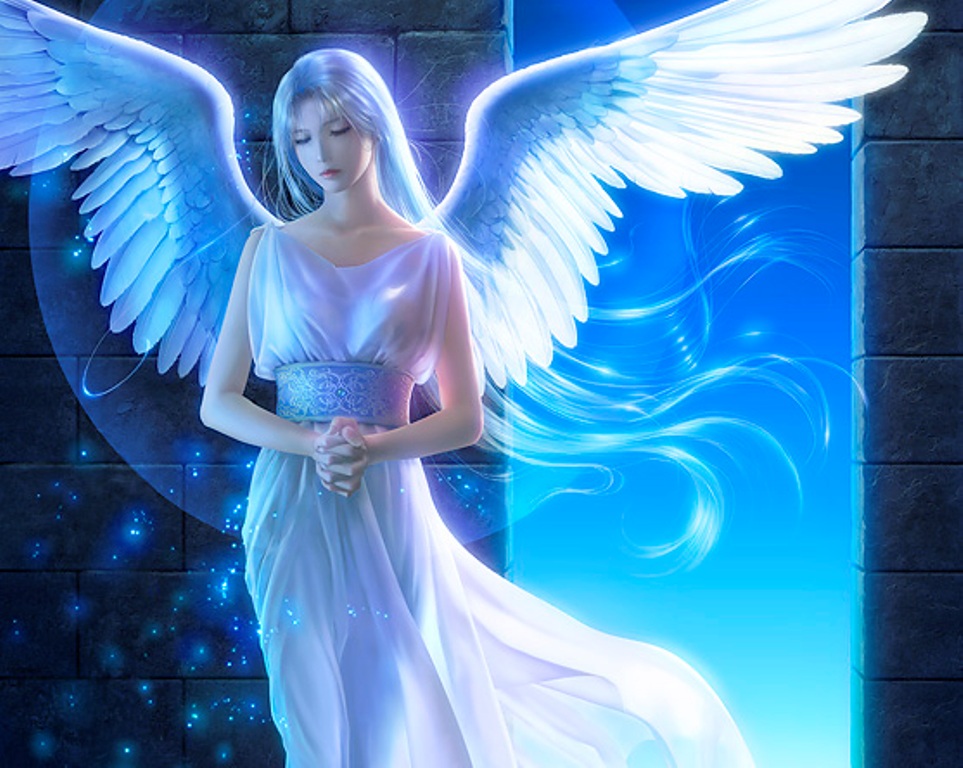 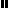 